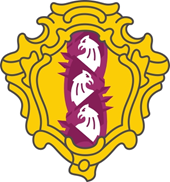 МЕСТНАЯ АДМИНИСТРАЦИЯВНУТРИГОРОДСКОГО МУНИЦИПАЛЬНОГО ОБРАЗОВАНИЯ     САНКТ-ПЕТЕРБУРГАМУНИЦИПАЛЬНЫЙ ОКРУГ ДВОРЦОВЫЙ ОКРУГПРОЕКТ                                ПОСТАНОВЛЕНИЕ                    2021 г.                                                                                                                  № Об утверждении муниципальных программ внутригородского муниципального образования Санкт-Петербурга муниципальный округ Дворцовый округ на 2022-2024 годыРуководствуясь Бюджетным кодексом Российской Федерации, Законом Санкт-Петербурга от 23.09.2009 N 420-79 "Об организации местного самоуправления в Санкт-Петербурге",  Уставом внутригородского муниципального образования  Санкт-Петербурга муниципальный округ Дворцовый округП О С Т А Н О В Л Я Ю:1.          Утвердить согласно приложению:- Муниципальную программу «Осуществление благоустройства территории внутригородского муниципального образования Санкт-Петербурга муниципальный округ Дворцовый округ на 2022-2024 годы», согласно приложению 1.- Муниципальную программу «Проведение работ по военно-патриотическому воспитанию граждан, проживающих на территории внутригородского муниципального образования Санкт-Петербурга муниципальный округ Дворцовый округ в 2022-2024 годы», согласно приложению 2- Муниципальную программу «Участие в организации и финансировании временного трудоустройства несовершеннолетних в возрасте от 14 до 18 лет в свободное от учебы время, безработных граждан, испытывающих трудности в поиске работы, безработных граждан в возрасте от 18 до 20 лет, имеющих среднее профессиональное образование и  ищущих работу впервые на 2022-2024гг.», согласно приложению 3.- Муниципальную программу Организация и проведение местных и участие в организации и проведении городских праздничных мероприятий и иных зрелищных мероприятий на территории внутригородского муниципального образования Санкт-Петербурга муниципальный округ Дворцовый округ на 2022-2024 годы», согласно приложению 4.- Муниципальную программу Участие в реализации мер по профилактике дорожно-транспортного травматизма на территории внутригородского муниципального образования Санкт-Петербурга муниципальный округ Дворцовый округ на 2022-2024 годы», согласно приложению 5.- Муниципальную программу «Организация и проведение мероприятий по сохранению и развитию местных традиций и обрядов на территории внутригородского муниципального образования Санкт-Петербурга муниципальный округ Дворцовый округ на 2022-2024 годы», согласно приложению 6.- Муниципальную программу «Обеспечение условий для развития на территории муниципального образования физической культуры и массового спорта, организация и проведение официальных физкультурных мероприятий, физкультурно-оздоровительных мероприятий и спортивных мероприятий муниципального образования на территории внутригородского муниципального образования Санкт-Петербурга муниципальный округ Дворцовый округ на 2022-2024 года», согласно приложению 7.- Муниципальную программу «Участие в мероприятиях по профилактике незаконного потребления наркотических средств и психотропных веществ, новых потенциально опасных психоактивных веществ, наркомании на территории внутригородского муниципального образования Санкт-Петербурга муниципальный округ Дворцовый округ на 2022-2024 года», согласно приложению 8.- Муниципальную программу «Участие в профилактике терроризма и экстремизма на территории внутригородского муниципального образования Санкт-Петербурга муниципальный округ Дворцовый округ на 2022-2024 года», согласно приложению 9.- Муниципальную программу «Содействие развитию малого бизнеса на территории внутригородского муниципального образования Санкт-Петербурга муниципальный округ Дворцовый округ на 2022-2024 года», согласно приложению 10.- Муниципальную программу «Содействие в установленном порядке исполнительным органам государственной власти Санкт-Петербурга в сборе и обмене информацией в области защиты населения и территорий от чрезвычайных ситуаций, а также содействие в информировании населения об угрозе возникновения или о возникновении чрезвычайной ситуации. Проведение подготовки и обучения неработающего населения способам защиты и действиям в чрезвычайных ситуациях, а также способам защиты от опасностей, возникающих при ведении военных действий или вследствие этих действий на территории внутригородского муниципального образования Санкт-Петербурга муниципальный округ Дворцовый округ на 2022-2024 года», согласно приложению 11.- Муниципальную программу «Организация и проведение досуговых мероприятий для жителей внутригородского муниципального образования Санкт-Петербурга муниципальный округ Дворцовый округ на 2022-2024 годы», согласно приложению 12.- Муниципальную программу «Обеспечение деятельности муниципальных средств массовой информации внутригородского муниципального образования Санкт-Петербурга муниципальный округ Дворцовый округ на 2022-2024 годы», согласно приложению 13.     - Муниципальную программу «Создание условий для реализации мер, направленных на укрепление межнационального и межконфессионального согласия, сохранение и развитие языков и культуры народов Российской Федерации, проживающих на территории внутригородского муниципального образования Санкт-Петербурга муниципальный округ Дворцовый округ, социальную и культурную адаптацию мигрантов, профилактику межнациональных (межэтнических) конфликтов на 2022-2024 годы», согласно приложению 14.- Муниципальную программу «Участие в деятельности по профилактике правонарушений на территории внутригородского муниципального образования Санкт-Петербурга муниципальный округ Дворцовый округ на 2022-2024 года», согласно приложению 15.- Муниципальную программу «Участие в реализации мероприятий по охране здоровья граждан от воздействия окружающего табачного дыма и последствий потребления табака на территории внутригородского муниципального образования Санкт-Петербурга муниципальный округ Дворцовый округ на 2022-2024 года», согласно приложению 16.- Муниципальную программу Участие в мероприятиях по охране окружающей среды в границах внутригородского муниципального образования Санкт-Петербурга муниципальный округ Дворцовый округ, за исключением организации и осуществления мероприятий по экологическому контролю на 2022-2024 годы, согласно приложению 17.- Муниципальная программа "Осуществление экологического просвещения, а также организации экологического воспитания и формирования экологической культуры в области обращения с твердыми коммунальными отходами» на 2022-2024 годы", согласно приложению 18.2. Настоящее постановление подлежит опубликованию. 3. Контроль за исполнением настоящего постановления оставляю за собой.Глава Местной администрации                               МО МО Дворцовый округ        Д.Ю. Скорописов